WEEKLY WELL ACTIVITY REPORT18 February 2019Please note there are no new licences on this report.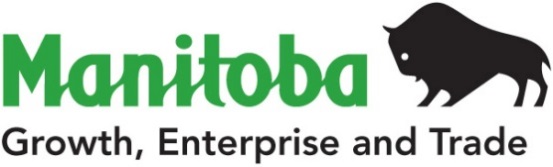 Petroleum Branch360-1395 Ellice Ave, Winnipeg,  MB   R3G 3P2T 204-945-6577  F 204-945-0586www.manitoba.caPetroleum Branch360-1395 Ellice Ave, Winnipeg,  MB   R3G 3P2T 204-945-6577  F 204-945-0586www.manitoba.caPetroleum Branch360-1395 Ellice Ave, Winnipeg,  MB   R3G 3P2T 204-945-6577  F 204-945-0586www.manitoba.caPetroleum Branch360-1395 Ellice Ave, Winnipeg,  MB   R3G 3P2T 204-945-6577  F 204-945-0586www.manitoba.caPetroleum Branch360-1395 Ellice Ave, Winnipeg,  MB   R3G 3P2T 204-945-6577  F 204-945-0586www.manitoba.caPetroleum Branch360-1395 Ellice Ave, Winnipeg,  MB   R3G 3P2T 204-945-6577  F 204-945-0586www.manitoba.caPetroleum Branch360-1395 Ellice Ave, Winnipeg,  MB   R3G 3P2T 204-945-6577  F 204-945-0586www.manitoba.caPetroleum Branch360-1395 Ellice Ave, Winnipeg,  MB   R3G 3P2T 204-945-6577  F 204-945-0586www.manitoba.caWEEKLY WELL ACTIVITY REPORTWEEKLY WELL ACTIVITY REPORTWEEKLY WELL ACTIVITY REPORTWEEKLY WELL ACTIVITY REPORTWEEKLY WELL ACTIVITY REPORTWEEKLY WELL ACTIVITY REPORTWEEKLY WELL ACTIVITY REPORTWEEKLY WELL ACTIVITY REPORT PETROLEUM INDUSTRY ACTIVITY REPORT PETROLEUM INDUSTRY ACTIVITY REPORT PETROLEUM INDUSTRY ACTIVITY REPORT PETROLEUM INDUSTRY ACTIVITY REPORT PETROLEUM INDUSTRY ACTIVITY REPORT PETROLEUM INDUSTRY ACTIVITY REPORT PETROLEUM INDUSTRY ACTIVITY REPORT PETROLEUM INDUSTRY ACTIVITY REPORT          (January 1/19 – February 18/19)          (January 1/19 – February 18/19)          (January 1/19 – February 18/19)          (January 1/19 – February 18/19)          (January 1/19 – February 18/19)          (January 1/19 – February 18/19)          (January 1/19 – February 18/19)          (January 1/19 – February 18/19)DRILLING ACTIVITYTo February 18/19To February 19/18To February 19/18To February 19/182018 TotalDrilling Licences Issued36313131290Licences Cancelled211113Vertical Wells Drilled322213Horizontal Wells Drilled53606060263Stratigraphic Test Holes Drilled00000Wells Drilled - Total56626262276No. of Metres Drilled119 923125 090125 090125 090586 264Wells Re-entered00000Wells Being Drilled11110No. of Active Rigs32228Wells Licenced but Not Spudded5242424274Wells Completed as Potential Oil Wells55595959271Wells Abandoned Dry01113Wells Drilled but Not Completed01110Other Completions11112New Wells on Production000085GEOPHYSICAL ACTIVITYGeophysical Programs Licenced10003Licences Cancelled00001Kilometers Licenced 2000082Kilometers Run00006382018201720172017OIL PRICES (Average)$/m3    ($/bbl)$/m3    ($/bbl)$/m3    ($/bbl)$/m3    ($/bbl)Month of November                347.77 (55.26)               447.77 (71.15)               447.77 (71.15)               447.77 (71.15)Month of December                259.97 (41.31)               440.28 (69.96)               440.28 (69.96)               440.28 (69.96)OIL PRODUCTION (M3)2018201720172017Month of August189 804.4193 117.8193 117.8193 117.8Lic. No.: 3973Tundra Whitewater 3-3-3-21 (WPM)UWI: 100.03-03-003-21W1.00Status: Abandoned Producer (ABD P)Abandoned Producer: 12-Feb-2019Lic. No.: 4866Tundra et al Deloraine 16-31-2-23 (WPM)UWI: 100.16-31-002-23W1.00Status: Abandoned Producer (ABD P)Abandoned Producer: 11-Feb-2019Lic. No.: 6988Waskada Unit No. 18 HZNTL A16-16-1-25 (WPM)UWI: 103.16-16-001-25W1.00 Status: Capable of Oil Production - Suspended (SUSP COOP)COOP - Suspended: 13-Feb-2019Lic. No.: 10311Tundra Whitewater HZNTL 9-3-3-21 (WPM)UWI: 102.09-03-003-21W1.00 – Leg #1UWI: 102.09-03-003-21W1.02 – Leg #2 AddedPlease note UWI added for additional leg drilled: UWI: 102.09-03-003-21W1.02 – Leg #2UWI: 102.09-03-003-21W1.02 – Leg #2Kick-Off Date: 14-Feb-2019Kick-Off Point: 923.00 mFinished Drilling: 17-Feb-2019Total Depth: 2291.00 mStatus: Waiting On Service Rig (WOSR)Waiting On Service Rig: 17-Feb-2019Lic. No.: 11065Tundra Whitewater HZNTL 7-3-3-21 (WPM)UWI: 102.07-03-003-21W1.00 Status: Moving In Rotary Tools (MIRT)Moving In Rotary Tools: 18-Feb-2019Lic. No.: 11110Virden Roselea Unit No. 3 HZNTL 5-2-10-26 (WPM)UWI: 102.05-02-010-26W1.00 - Leg #1UWI: 102.05-02-010-26W1.02 - Leg #2Status: Completing (COMP)Completing: 09-Feb-2019Lic. No.: 11116South Pierson Unit No. 1 Prov. HZNTL 1-18-2-29 (WPM)UWI: 102.01-18-002-29W1.00 Spud Date: 12-Feb-2019K.B. Elevation: 480.82 mSurface Casing: 244.50 mm @ 168.00 m with 13.0 tFinished Drilling: 16-Feb-2019Total Depth: 2000.00 mIntermediate Casing: 139.70 mm @ 2000.00 m with 49.0 tRig Released: 17-Feb-2019Status: Waiting On Service Rig (WOSR)Waiting On Service Rig: 17-Feb-2019Lic. No.: 11117South Pierson Unit No. 1 Prov. HZNTL A1-18-2-29 (WPM)UWI: 103.01-18-002-29W1.00 Intermediate Casing: 139.70 mm @ 2096.00 m with 52.0 tRig Released: 12-Feb-2019Status: Waiting On Service Rig (WOSR)Waiting On Service Rig: 12-Feb-2019Lic. No.: 11121Fire Sky North Hargrave 15-21-12-27 (WPM)UWI: 100.15-21-012-27W1.00Please note revision to Report dated 19-Nov-2018:Drilling Contractor: Trinidad Drilling Ltd. – Rig #14Spud Date: 14-Feb-2019K.B. Elevation: 483.90 mSurface Casing: 244.50 mm @ 146.00 m with 13.0 tFinished Drilling: 16-Feb-2019Total Depth: 619.00 mIntermediate Casing: 177.80 mm @ 619.00 m with 12.5 t Rig Released: 16-Feb-2019Status: Waiting On Service Rig (WOSR)Waiting On Service Rig: 16-Feb-2019Lic. No.: 11139Daly Unit No. 3 HZNTL A15-12-10-28 (WPM)UWI: 103.15-12-010-28W1.00 Status: Completing (COMP)Completing: 14-Feb-2019Lic. No.: 11143Tundra Whitewater HZNTL 6-2-3-21 (WPM)UWI: 102.06-02-003-21W1.00 Intermediate Casing: 177.80 mm @ 926.00 m with 22.5 tFinished Drilling: 13-Feb-2019Total Depth: 1630.00 mRig Released: 13-Feb-2019Status: Waiting On Service Rig (WOSR)Waiting On Service Rig: 13-Feb-2019Lic. No.: 11148Sinclair Unit No. 19 HZNTL A12-25-8-29 (WPM)UWI: 102.12-25-008-29W1.00 Rig Released: 12-Feb-2019Status: Waiting On Service Rig (WOSR)Waiting On Service Rig: 12-Feb-2019Lic. No.: 11149Sinclair Unit No. 19 HZNTL B13-25-8-29 (WPM)UWI: 103.13-25-008-29W1.00 Status: Completing (COMP)Completing: 13-Feb-2019Lic. No.: 11156Tundra Daly Sinclair HZNTL B5-17-10-28 (WPM)UWI: 103.05-17-010-28W1.00Status: Completing (COMP)Completing: 14-Feb-2019Lic. No.: 11160Daly Unit No. 10 HZNTL A5-31-10-28 (WPM)UWI: 102.05-31-010-28W1.00 Status: Waiting On Service Rig (WOSR)Waiting On Service Rig: 12-Feb-2019Lic. No.: 11161Daly Unit No. 10 HZNTL A13-31-10-28 (WPM)UWI: 102.13-31-010-28W1.00 Spud Date: 12-Feb-2019K.B. Elevation: 521.47 mSurface Casing: 244.50 mm @ 142.00 m with 7.5 tFinished Drilling: 15-Feb-2019Total Depth: 2321.00 mIntermediate Casing: 139.70 mm @ 2321.00 m with 36.5 tRig Released: 15-Feb-2019Status: Waiting On Service Rig (WOSR)Waiting On Service Rig: 15-Feb-2019Lic. No.: 11164Goodlands Unit No. 2 HZNTL 3-3-1-24 (WPM)UWI: 100.03-03-001-24W1.00 Status: Completing (COMP)Completing: 17-Feb-2019Lic. No.: 11165Goodlands Unit No. 2 HZNTL A3-3-1-24 (WPM)UWI: 102.03-03-001-24W1.00 Status: Completing (COMP)Completing: 18-Feb-2019Lic. No.: 11172Daly Unit No. 4 HZNTL A3-34-9-28 (WPM)UWI: 103.03-34-009-28W1.00 Status: Completing (COMP)Completing: 09-Feb-2019Lic. No.: 11173Tundra Daly Sinclair HZNTL 12-19-10-28 (WPM)UWI: 100.12-19-010-28W1.00 Status: Completing (COMP)Completing: 10-Feb-2019Lic. No.: 11181Tundra Daly Sinclair Prov. HZNTL C9-30-8-28 (WPM)UWI: 105.09-30-008-28W1.00 Spud Date: 12-Feb-2019K.B. Elevation: 517.14 mSurface Casing: 244.50 mm @ 135.00 m with 7.5 tFinished Drilling: 15-Feb-2019Total Depth: 2339.00 mIntermediate Casing: 139.70 mm @ 2339.00 with 35.5 tRig Released: 16-Feb-2019Status: Waiting On Service Rig (WOSR)Waiting On Service Rig: 16-Feb-2019Lic. No.: 11184Corex Virden HZNTL 5-8-10-25 (WPM)UWI: 102.05-08-010-25W1.00 – Leg #1 UWI: 102.05-08-010-25W1.02 – Leg #2Rig Released: 16-Feb-2019Status: Waiting On Service Rig (WOSR)Waiting On Service Rig: 12-Feb-2019Lic. No.: 11187Tundra Daly Sinclair HZNTL 13-19-9-29 (WPM)UWI: 100.13-19-009-29W1.00 Status: Completing (COMP)Completing: 15-Feb-2019Lic. No.: 11188Ewart Unit No. 13 HZNTL B16-31-8-28 (WPM)UWI: 105.16-31-008-28W1.00 Spud Date: 16-Feb-2019K.B. Elevation: 516.49 mSurface Casing: 244.50 mm @ 136.00 m with 7.5 tStatus: Drilling Ahead (DR)Drilling Ahead: 18-Feb-2019Lic. No.: 11196Tundra Whitewater DIR 13-33-2-21 (WPM)UWI: 100.13-33-002-21W1.00Status: Completing (COMP)Completing: 12-Feb-2019Lic. No.: 11205Tundra Daly Sinclair Prov. HZNTL 1-1-10-28 (WPM)UWI: 100.01-01-010-28W1.00 Spud Date: 15-Feb-2019K.B. Elevation: 497.57 mSurface Casing: 244.50 mm @ 136.00 m with 7.5 tFinished Drilling: 18-Feb-2019Total Depth: 1866.00 mIntermediate Casing: 139.70 mm @ 1866.00 with 30.0 tRig Released: 18-Feb-2019Status: Waiting On Service Rig (WOSR)Waiting On Service Rig: 18-Feb-2019Lic. No.: 11206Tundra Daly Sinclair Prov. HZNTL 8-1-10-28 (WPM)UWI: 100.08-01-010-28W1.00 Status: Moving In Rotary Tools (MIRT)Moving In Rotary Tools: 18-Feb-2019